TANTÁRGYI ADATLAPTantárgyleírásAlapadatokTantárgy neve (magyarul, angolul)  ● Azonosító (tantárgykód)BMEEPETA401A tantárgy jellegeKurzustípusok és óraszámokTanulmányi teljesítményértékelés (minőségi értékelés) típusaKreditszám 3TantárgyfelelősTantárgyat gondozó oktatási szervezeti egységA tantárgy weblapja A tantárgy oktatásának nyelve A tantárgy tantervi szerepe, ajánlott féléveKözvetlen előkövetelmények Erős előkövetelmény:Gyenge előkövetelmény:Párhuzamos előkövetelmény:Kizáró feltétel (nem vehető fel a tantárgy, ha korábban teljesítette az alábbi tantárgyak vagy tantárgycsoportok bármelyikét):A tantárgyleírás érvényességeJóváhagyta az Építészmérnöki Kar Tanácsa, érvényesség kezdete Célkitűzések és tanulási eredmények Célkitűzések Tanulási eredmények A tantárgy sikeres teljesítésével elsajátítható kompetenciákTudásKépesség – a KKK 6.1.2. pontja szerint:Attitűd  – a KKK 6.1.3. pontja szerint:Önállóság és felelősség – a KKK 6.1.4. pontja szerint:Oktatási módszertan Tanulástámogató anyagokSzakirodalomJegyzetek (óravázlatok):Letölthető anyagok Tantárgy tematikájaElőadások tematikája1. Bevezetés. A reneszánsz kibontakozása Toszkánában. Brunelleschi munkássága. 2. Kora-reneszánsz palotaépítészet. Alberti és Giuliano da Sangallo munkássága.3. A reneszánsz elterjedése Itáliában: Pienza, Urbino, Milánó, Velence és Róma építészete a XV. században. Bramante munkássága. 4. Az érett reneszánsz és manierizmus Itáliában. Bramante követőinek munkássága. Michlangelo építészeti munkássága.5. Késő-reneszánsz Itáliában. Palladio és Vignola építészete.6. A francia reneszánsz építészet. 7. A barokk kialakulása, a barokk építészet korai szakasza Rómában.8. A római barokk klasszikus irányzata – Bernini munkássága. 9. Római barokk mesterek a XVII. században.10.  Barokk Észak-Itáliában, Guarini munkássága. 11. Francia barokk építészet.12. Osztrák és cseh barokk építészet13. Német barokk és rokokó építészet. ÖsszefoglalásGyakorlati órák tematikája- homlokzatrendszerek: palotahomlokzatok. (fogalmak, homlokzattípusok. Horizontális, hálós és nagyoszloprendes homlokzat); - féléves feladat kiadása, a homlokzatelemzés módszerének ismertetése- újkori alaktan I.: homlokzattagoló formák: oszlop/pillér-gerendázat; oszlop/pillér-ívezet; Colosseum-motívum, Palladio-motívum, diadalív-motívum (ritmikus travé)- újkori alaktan II.: reneszánsz és barokk nyílásformák és keretelések- újkori alaktan III.: újkori térlefedő szerkezetek- a féléves feladat konzultációja (ütemezve)TantárgyKövetelmények A Tanulmányi teljesítmény ellenőrzése ÉS értékeléseÁltalános szabályok Teljesítményértékelési módszerekTeljesítményértékelések részaránya a minősítésbenÉrdemjegy megállapítás Javítás és pótlás A tantárgy elvégzéséhez szükséges tanulmányi munka Jóváhagyás és érvényességJóváhagyta az Építészmérnöki Kar Tanácsa, érvényesség kezdete 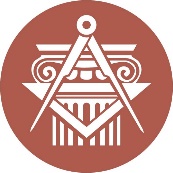 BUDAPESTI MŰSZAKI ÉS GAZDASÁGTUDOMÁNYI EGYETEMÉPÍTÉSZMÉRNÖKI KARkurzustípusheti óraszámjellegelőadás (elmélet)2gyakorlat1kapcsoltlaboratóriumi gyakorlat0neve:beosztása:elérhetősége:tevékenységóra / félévrészvétel a kontakt tanórákon12×3=36felkészülés a teljesítményértékelésekre1x9=9féléves feladat elkészítése1x20=20vizsgafelkészülés1x25=25összesen:∑ 90